בס"ד                                                                                                                                                  לישועתך קיויתי ה' נא לא לקרוא באמצע התפילה                 ספר במדבר - פרשת שלח לך                      שבת שלום  ומבורך             וקריאת התורה!                                     גיליון מס' 38 – גיליון                             טז' בסיון תשע"ד 
       

"וַיּוֹצִיאוּ דִּבַּת הָאָרֶץ אֲשֶׁר תָּרוּ אֹתָהּ." (במדבר י"ג; ל"ב)

יש שאלה מאוד מעניינת: מה יותר חמור מבין שתי עבירות הבאות: אכילת טרף, או דיבור לשון הרע?
הגמרא (פסחים סו: - סז.) דנה בשאלה, איזה מבין הטומאות הבאות חמורה יותר: טומאת זב, טומאת מת  או  טומאת  צרעת.  אומרת  הגמרא (סז.): "בָּדָד יֵשֵׁב, לבדו ישב שלא יהו טמאין אחרים יושבין עמו. יכול יהו זבין וטמאי מתים משתלחין למחנה  אחת  תלמוד לומר (במדבר ה, ג) "וְלֹא יְטַמְּאוּ אֶת מַחֲנֵיהֶם," ליתן מחנה לזה ומחנה לזה דברי רבי יהודה." הסבר דברי הגמרא:  מהפסוק "בָּדָד יֵשֵׁב",  לומדים  שהצרוע  צריך לשבת במקום, שאין שם טמאים אחרים. כלומר, אסור לו להיות במחנות שבהם מותר לשאר הטמאים להיות. האם מותר לשלח את  טמאי מתים וזבים לאותו מחנה? אומרת התורה: "וְלֹא יְטַמְּאוּ אֶת מַחֲנֵיהֶם", כלומר לכל אחד מסוג הטמאים יש מחנה נפרד. ועוד אומרת  הגמרא שם, שאדם שנטמא בטומאת מת מותר לו להכנס למחנה לויה (דהיינו להר הבית, עד חומת עזרת ישראל.), ואפילו אפשר להכניס למקום  הזה  את המת עצמו, כמו שראינו אצל משה רבנו שהכניס עצמות  יוסף  הצדיק  למחיצתו,  כמו  שכתוב: "וַיִּקַּח מֹשֶׁה אֶת עַצְמוֹת יוֹסֵף עִמּוֹ".  "עמו" הכוונה – למחיצתו. וידוע שמשה רבנו עצמו היה דר במחנה לויה, שהרי הוא עצמו היה לוי. לכן, הזב  משתלח  מחוץ  למחנה  שטמאי  מת רשאים להיות בו. והמצורע, למדנו מהפסוק "בָּדָד יֵשֵׁב", שצריך לשבת במחנה  ששאר  הטמאים  לא  יהיו  עימו.  כלומר,  מחוץ  למחנאות שבהם טמאי מת וזבים רשאים להיות בו. ואפשר לשאול: טומאת  מת  היא  הטומאה  הכי  חמורה!  שהרי  המת  עצמו  הוא  "אבי  אבות הטומאה" ומי שנטמא מהמת, הוא הופך להיות "אב הטומאה".  אבל  על  פי  דברי  הגמרא  למדנו,  שטומאת  הצרעת  והזב  יותר  חמורה מטומאת מת. וכן הגמרא אומרת (סח.): "מצורע חמור מזב וזב חמור מטמא מת." טומאת מת זה סוג של טומאה, בה  האדם  נטמא  מבחוץ. ואילו טומאת זב וצרעת, הם טומאות היוצאות מגופו של האדם. ומדברי הגמרא למדנו, כי חמורים  טומאות  שיוצאות  מגופו  של  האדם.
נשוב לעניינינו: באכילת טרף – האדם מכניס את האיסור לגופו מבחוץ. בלשון  הרע –  האדם  מוציא  את  האיסור מפיו אל החוץ.  על  פי ההגיון היינו אומרים, כי האיסור שנכנס לגוף חמור יותר מהאיסור שיוצא מהגוף. וכן בקשר למאכלים אסורים כתב  הגאון  הרב  זמיר  כהן שליט"א, שאכילת מאכלים אסורים הוא איסור חמור מאוד, כי לאחר כניסתו לגוף האדם המאכל הופך  להיות  חלק  מהדם.  ולכן,  האיסור נבלע בתוך גופו. על פי דברי הגמרא לעיל, מובן כי הטומאה שיוצאת מגופו של האדם חמורה יותר מטומאה הנכנסת מבחוץ.  לכן  גם  כאן,
האיסור שיוצא מפיו של האדם חמור יותר מהאיסור שנכנס אל תוך גופו של האדם.
יש הרבה אנשים, שנזהרים מאוד מאכילת טרף. חס ושלום להתקרב לטרף! אבל, לצערנו הרב לא נזהרים מעוון לשון הרע. צריך  להבין,  כי
בלי לימוד ושינון יומי של הלכות לשון הרע, האדם לא יוכל לשמור פיו ולשונו. רבי ישראל  מאיר  הכהן  מראדין,  בעל  החפץ  חיים  הביא בהקדמה לספרו "חפץ חיים" את מאמר חז"ל (ירושלמי יומא פרק א הלכה א):  "כל דור שאונו נבנה בית המקדש  בימיו  מעלין  עליו  כאילו  הוא נחרב בימיו." ולמה לא נבנה בית המקדש עד עכשיו? התירוץ הוא פשוט! כי לא תיקננו את הבעיה. על מה נחרב  הבית  השני?  על  שינאת חינם ועל עוון לשון הרע שהיה בין אנשים שומרי תורה ומצוות, שהיו  מקפידים  על  מצוות  שהם בין אדם למקום! הבניא ישיעהו  אומר: לָמָּה לִּי רֹב זִבְחֵיכֶם יֹאמַר ה' שָׂבַעְתִּי עֹלוֹת אֵילִים וְחֵלֶב מְרִיאִים וְדַם פָּרִים וּכְבָשִׂים וְעַתּוּדִים לֹא חָפָצְתִּי." אף על פי שבדור  הבית  השני  בני ישראל היו מקפידים על קיום המצוות שהם בין אדם למקום, הקב"ה לא חפץ במעשי ידיהם, כי היה ביניהם שינאת חינם ולשון הרע.
עד כאן, דיברנו על חומרת העוון של לשון הרע. מעתה, הגיע זמן לתת כמה עצות טובות שיעזרו לכל אחד מאיתנו לשמור פיו ולשונו. 
- יש אנשים שאומרים: "כדי לשמור את הפה מלשון הרע, צריכים להפסיק לדבר." מה מקור למחשבה הזאת? האם המחשבה הזאת  נכונה?
המקור למחשבה הזאת, על פי דברי החפץ חיים, לא פחות ולא יותר זה היצר הרע! היצר הרע מבלבל את האדם, ומעמיד את האדם בניסיון שהוא לא יוכל לעמוד בה. כי כל אדם חייב לדבר. וגם, למה הקב"ה ברא לנו את הפה, אם בכלל אסור לדבר?  משמע  מכאן,  שהאדם  צריך לדבר. כי אם הפה היה נועד אך ורק בשביל לשון הרע, הקב"ה פשוט לא היה בורא אותו. אם כן, מובן שהמחשבה הזאת מוטעת לגמרי,  וכל
החושב כן, טעות חמורה בידו. ומקור המחשבה הזאת, מהיצר הרע וזה אחד מהמלכודות של היצר! וכל החושב כן, סופו לדבר  הרבה  יותר לשון הרע, ממה שכל אדם אחר מדבר. 
- יש כל כך הרבה הלכות בעניין לשון הרע. איך אפשר לדעת את כולם? איך אפשר  להספיק  ללמוד  את  כל  ההלכות  הללו? הספרים  של החפץ חיים מחולקים בסדר של "לימוד יומי". כל וים ויום לומדים אלפי אנשים שתים-שלוש הלכות מספרי החפץ חיים, וכך  מסיימים  את ספרי החפץ חיים פעמיים-שלוש בשנה. זה לוקח בסך הכל דקה או שתיים ביום ואחרי כמה שנים,  כבר  בקיאים  בהלכות  לשון  הרע!  וכך האדם יודע מה בדיוק מותר להגיד ומה אסור להגיד. חשוב לציין, כי בלי שינון הלכות לשון הרע בלתי אפשרי לשמור פינו מלשון הרע.
- יש קבוצות של אנשים, שמתאספים אך ורק במטרה לספר לשון הרע זה לזה. שומר נפשו, ירחק מהמקומות הללו. ואם יש למישהו  "חבר"
שמספר לו דברי לשון הרע, חובה להתרחק מאדם כזה, כי בעוון לשון הרע לא רק המדבר נענש, אלא גם השומע! ועוד אמרו חכמינו זכרונם לברכה (ערכין טו:): "שקול לשון הרע כנגד שלוש עבירות, ואלו הן: עבודה זרה, וגילוי עריות, ושפיכות דמים. בעבודה זרה נאמר (שמות ל"ב; א') "אנא, חטא העם הזה חטאה  גדולה."  בגילוי  עריות  נאמר  (בראשית  לט ט):  "ואיך  אעשה  הרעה  הגדולה  הזאת."  בשפיכות  דמים  נאמר (בראשית ד יג): "גדול עווני מנשוא." ואילו על לשון הרע נאמר (תהלים יב ד): "יכרת ה' כל שפתי חלקות, לשון  מדברת  גדולות."  וכמובן,  שאם פתאם היינו מגלים שאחד "מהחברים" שלנו הוא רוצח, עובד עבודה זרה או חוטא בגילוי  עריות,  היינו  מיד  מתרחקים  ממנו.  למה?  כדי לשמור על נפשנו! אם כן, קל וחומר בנוגע לאחד, ששקול כשלשת הדברים הללו – ביחד! ועוד, איזה  הנאה  כבר  יש  בלשון  הרע?  החפץ חיים אוהב, כי אדם שחוטא בחטא שאין בה הנאה גשמית, הרי זה פושע! אדם שחוטא במזיד, לפחות יש לו הנאה, ולהנאתו הוא עושה את העבירה. אבל, אדם שאין לו הנאה מהעבירה ואף על פי כן הוא עובר על האיסור, הרי הוא מתנהג  כך  אך  ורק  כדי  להכעיס  את  הקב"ה. למדים מכאן, כי אין אפילו הנאה גשמית בדיבור לשון הרע! לכן, החלש יאמר גיבור אני, וכולנו ביחד נצא למלחמה נגד היצר הרע,  והשי"ת
יהיה בעזרנו ויזכנו לנצח את היצר, אמן כן יהי רצון!
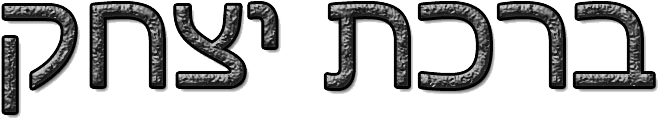 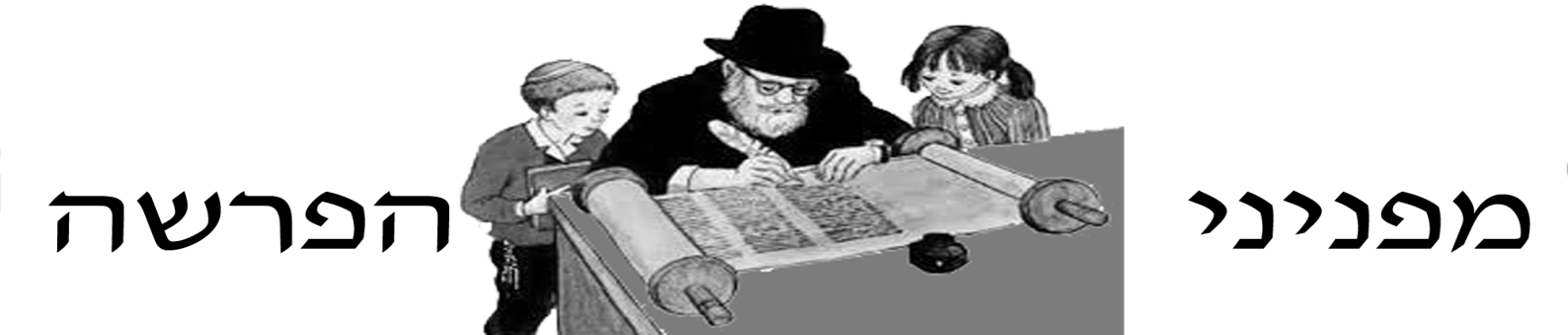  
א. זָכוֹר אֵת אֲשֶׁר עָשָׂה ה' אֱלֹקֶיךָ לְמִרְיָם בַּדֶּרֶךְ בְּצֵאתְכֶם מִמִּצְרָיִם. (דברים כ"ד; ט')
התורה מצווה אותנו שנזכור תמיד – בפינו – את ענשה של מרים, אשר לקתה מיד ה', על שדברה במשה רבנו. מצווה זו  באה  כדי  שנלמד ממעשה זה להתרחק מלשון הרע. במעשה מרים מתגלה עד כמה חמור עוון לשון הרע, כי מרים נענשה על אף שהיו סיבות  רבות  המקילות את חטאה: א) היא סיכנה עצמה להציל את משה מן הים, כשנולד. ב) בילדותו גידלה אותו על ברכיה. ג) היא דיברה רק באחיה, אותו אהבה כנפשה. ד) היא לא דיברה בגנותו, אלא רק המעיטה מגדולתו, כשהישותה אותו לשאר הנביאים. ה) היא לא גרמה לו כל בושה, כי לא  דברה בנוכחותו. ו) "והאיש משה ענו מאוד" – מרוב ענותנותו הוא בודאי לא הקפיד ולא נפגע מהדברים. ז) היא גם לא דברה בפני רבים, אלא רק בצנעה לאהרון אחיה. עם זאת, על אף צדקת מרים ומעשיה הטובים, נענשה בנגע הצרעת על לשון-הרע שדברה. כל המדבר לשון הרע עובר גם על מצווה זו, לזכור את אשר עשה ה' למרים.

ב. וְאָהַבְתָּ לְרֵעֲךָ כָּמוֹךָ אֲנִי ה' (ויקרא י"ט; י"ח)
התורה מחייבת אותנו לשמור על ממונו וכבודו של הזולת כמו על של עצמנו. וזה שמדבר או שומע לשון-הרע על חברו, מראה בעליל שאינו אוהבו, וכי כבודו אינו חשוב בעיניו – בודאי לא באותה מדהה שהוא חושש לכבודו עצמו. עובדה היא, שכל אדם מכיר  את חסרונותיו שלו ובכל זאת אינו רוצה שחברו ידע עליהם. אף אם קורה שחברו יודע על חסרונותיו ומספר לאחרים, הוא מקוה שהדברים לא  יתקבלו  ושלא יאמינו לו. ממש כך הוא חייב על פי התורה, לנהוג כלפי רעהו, וזה שאינו נוהג  באותה  מדה  עם  זולתו  ומדבר  בגנותו,  עובר  על  מצוות "ואהבת לרעך כמוך".

ג. הוֹכֵחַ תּוֹכִיחַ אֶת עֲמִיתֶךָ וְלֹא תִשָּׂא עָלָיו חֵטְא. (ויקרא י"ט; י"ז)
כאשר חברך מתחיל לספר לשון-הרע בגנותו של מישהו, ובמקוםלהוכיחו אתה מאזין לדבריו ומניח לו  לגמור  את  סיפורו,  אתה  עובר  על מצות עשה של "הוכח תוכיח את עמיתך." חשוב לדעת כי התוכחה חיבת להאמר מיד כשמרגישים שדברי  המספר  מכילים  לשון-הרע.  אין לחכות עד שיגמור את סיפורו ורק אז להוכיחו על דבריו. כל מילה של לשון-הרע היא חטא בפני עצמו,  וחובתו  של  כל  יהודי  למנוע  את חברו מחטא.
________________________________________________________________________________________
                                                          העלון מוקדש:

         להצלחתם של:                                   לרפואתם של:                                    לעילוי נשמתם של:               
הרב יצחק דיין שליט"א – רב קהילת "כתר תורה"                                    משה סימנטוב בן חוה                                                   הגאון רבי יעקב  בן מרגלית יוסף זצ"ל 
הרב יצחק מ. דיין שליט"א – רב שכונת נ. בן גוריון                                         זלפה בת תמר                                                                יצחק בן חנניה הנולד מחוה              הרב לירן רביב שליט"א – מזכה הרבים                                                                                                                                           מיכאל בן יעקב הנולד מרות
          משפחת עמנואל זכאי הי"ו                                                                                                                                                           ורדה בת עליזה                         ו          משפחת מרדכי הכהן הי"ו                                                                                                                                                            תמר בת רות                               
                                   העלון מופץ לזיכוי הרבים ולהצלחתו של אבי מורי חיים כץ הי"ו שה' ישלח לו ולכל משפחתו הצלחה בכל מעשה ידיהם 
                                                       ובכן, העלון מופץ להצלחתו של ידידי היקר עידן מזרחי הי"ו שה' ישלח לו זיווג הגון בקרוב
                                                       ובכן, העלון מוקדש לזכות נשמתו הקדושה והטהורה – של מרן רבנו עובדיה יוסף זצוק"ל
                                                              זמני השבת:  כניסת השבת:  19:27| יציאת השבת: 20:29| לר"ת: 21:01|  
                                                                              עורך העלון: יצחק כץ  | לתגובות: 052-895-7221                                                                                                                  ה                                                                            העלון מופץ ע"י מרכז קהילתי התורני  "מקהלֹת"                          הלכות לשון הרע – החפץ חייםכל המעוניין לתרום להצלחה, לרפואה או לעילוי נשמת, נא להתקשר למספר: 052-895-7221